++++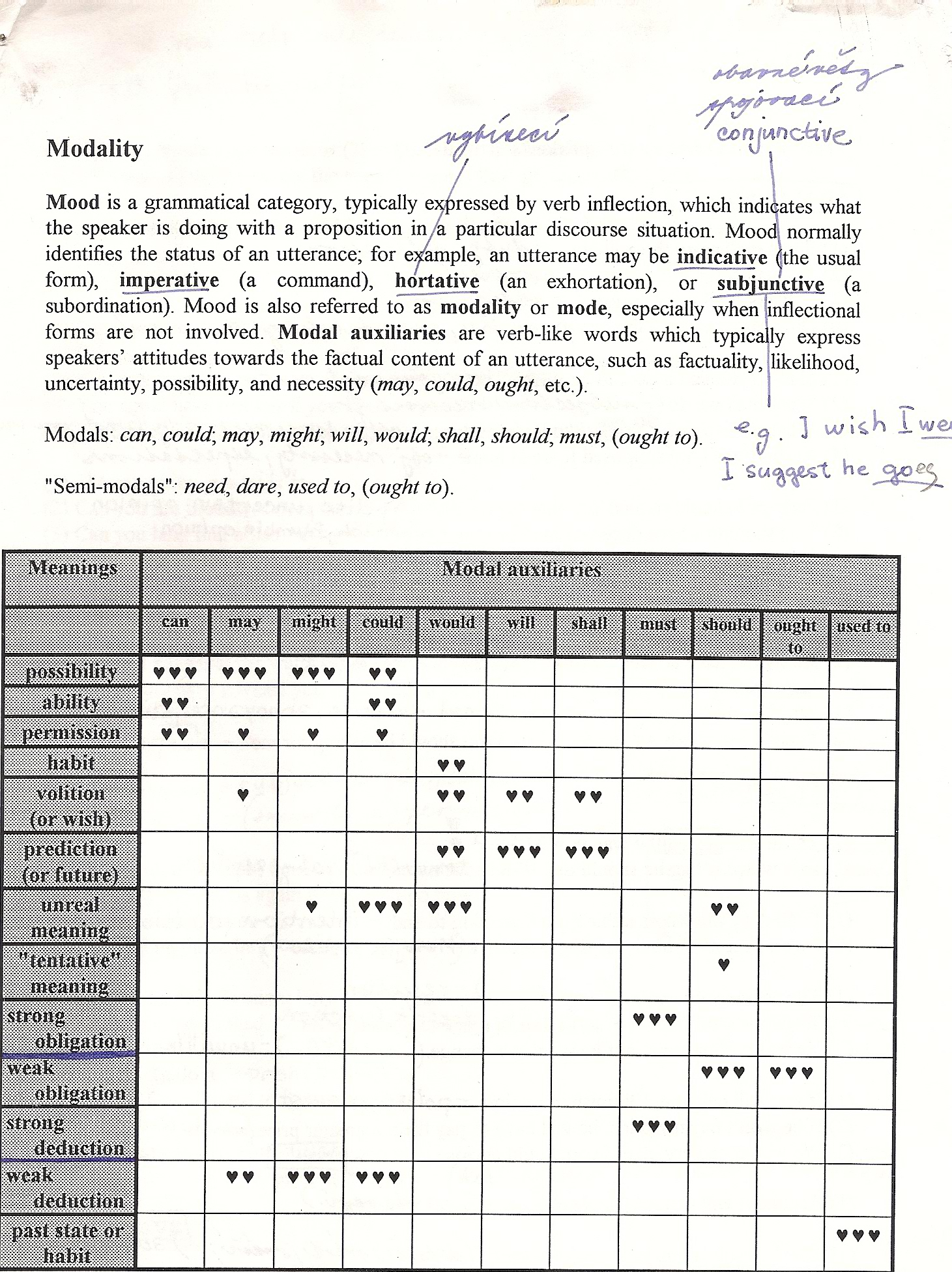 